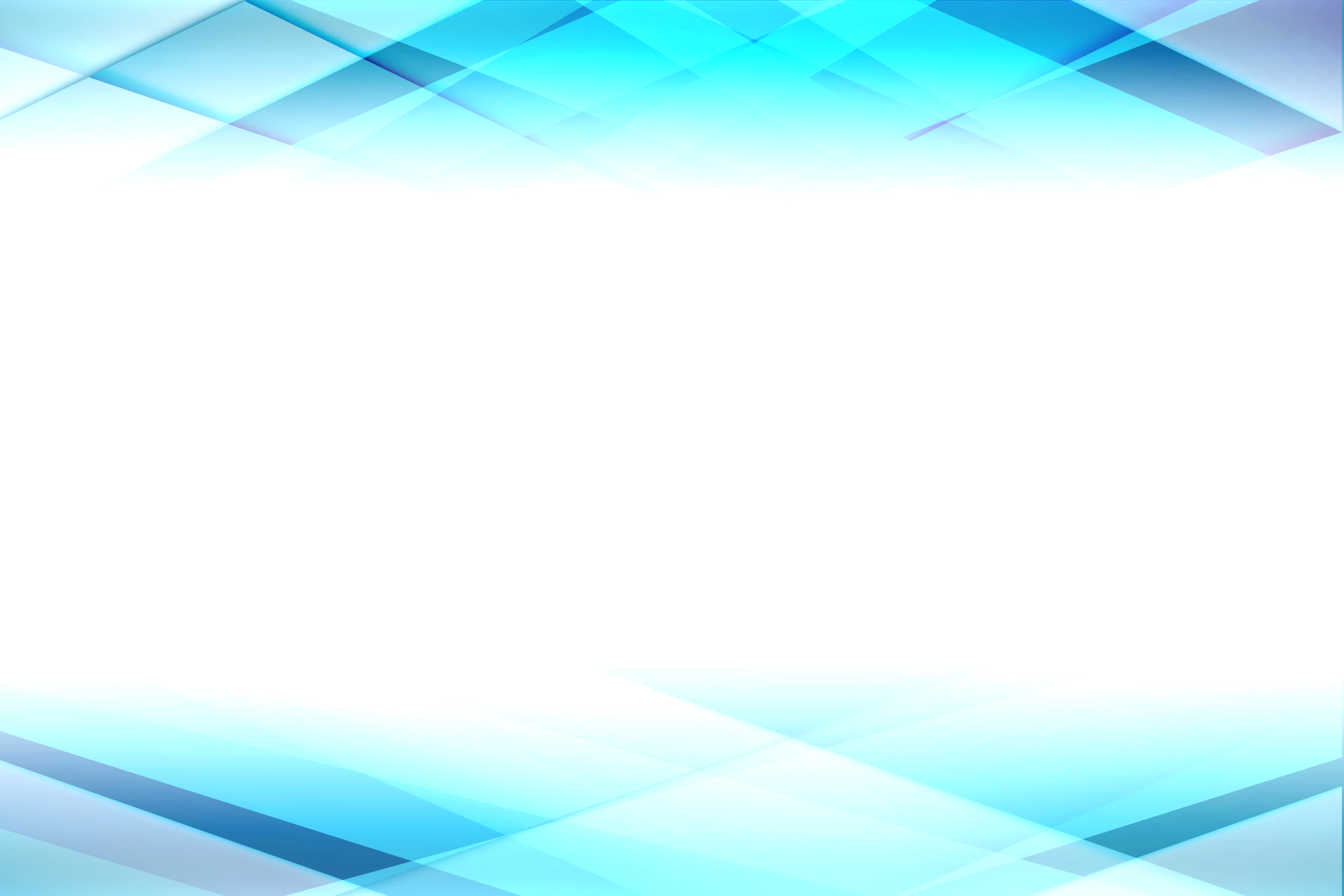 Муниципальное бюджетное учреждение культуры«Федоровская межпоселенческая центральная библиотека»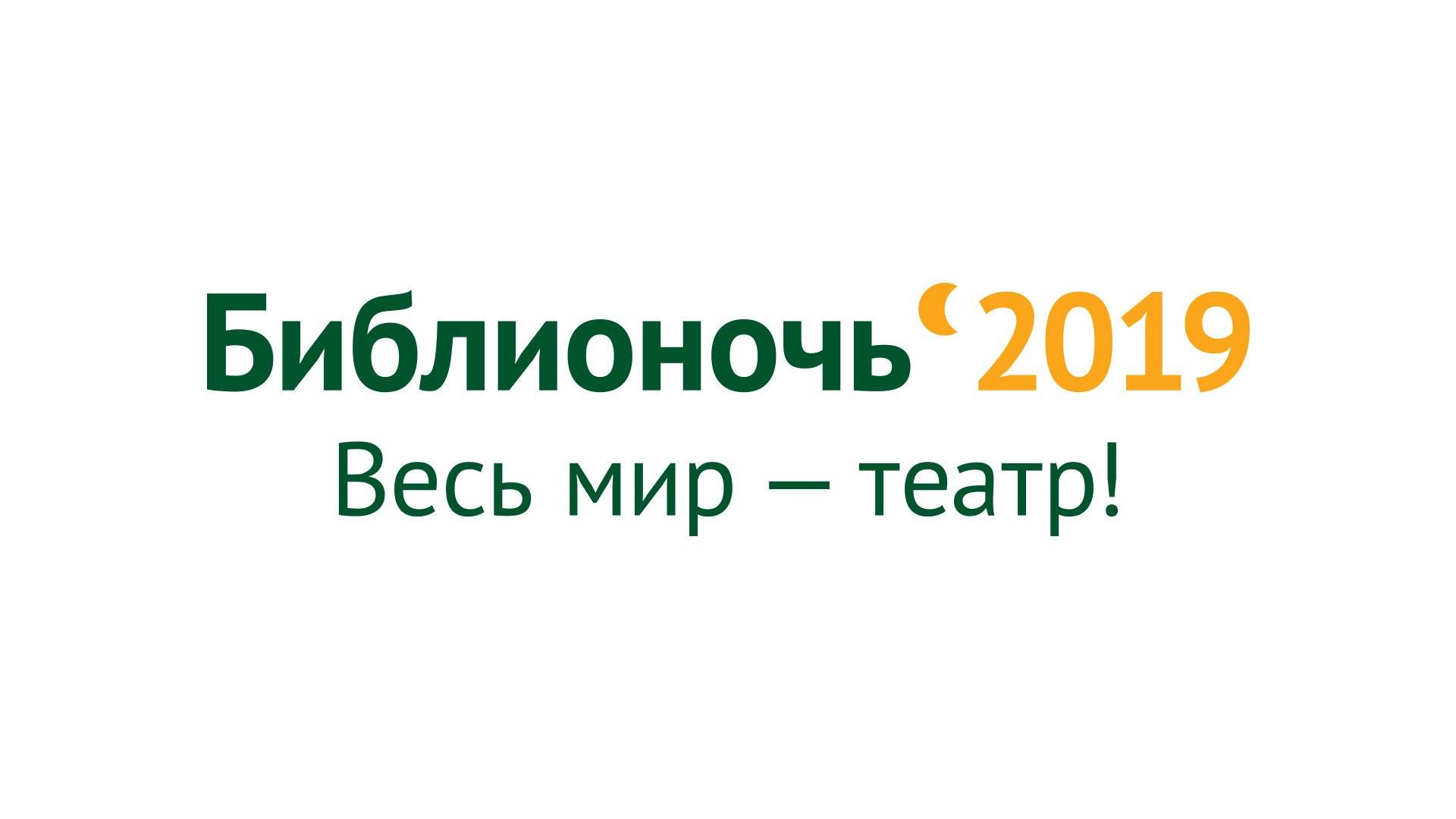 И оживает книгаКнижно-театрализованное представлениеФедоровка-2019                                     БИБЛИОНОЧЬ - 2019                 «И оживает книга…»           (книжно-театральное представление)(В фойе работает театральная касса, зрителей встречает портье)      Звучит музыкальная заставка к телепередаче «Приют комедиантов»Ведущий: Добрый вечер, дорогие друзья!   Мы рады видеть вас на ежегодной традиционной акции в поддержку чтения «БИБЛИОНОЧЬ- 2019»! В этом году она посвящена, конечно же, театру и проходит под девизом «Весь мир – театр!» И это прекрасно, ведь театр, равно как и книга, и другие виды искусства, это то, что делает нашу жизнь богаче, ярче, эмоциональнее, красивее...

Да, речь сегодня пойдет о театре.  И безграничной властью кулис  и с помощью волшебной силы перевоплощения мы отправимся в путешествие в таинственный мир театра.Ведущий: Под музыку из  кинофильма «Обыкновенное чудо»Давайте тихонечкоДавайте мы трепетноКулисы сейчас распахнём ( Медленно друг за другом входят музы)И в царство театра, волшебное, дивноеНа цыпочках тихо войдём.Нас магия сцены закружит неистовоДавайте отправимся в путьЧтоб в мир удивительный,Прекрасный, живительныйХотя бы глазком заглянуть…Музы ( Талия стоит, Трагедия и Комедия -  садятся  в середине, Мельпомена стоит) Талия : Я Талия! На мне венок  из плюща,Я вся прекрасна как любви цветок.Я весела, красива, всемогущаМне рукоплещут запад и восток.Мельпомена:Я Мельпомена.!Драму я играю,Трагедию показываю яИ чёрная трагическая мантияПожизненно окутала меня…Трагедия и Комедия сидят, затем по ходу рассказа ходят и спорятВедущий:В горах, на скале, все о мщенье, мечтая,
Сидела Трагедия, худая и злая.
А рядом Комедия сидела,
Все песенки пела да пряники ела.
С утра, собирая плоды и коренья,
Они отдыхали у горных озер,
Ведя меж собой нескончаемый спор,
С улыбкой одна, другая с презреньем,
Они говорили: Трагедия: На свете нужны
Трагедии, тайны да острый кинжал,
И чтобы за ширмой герой умирал.
Ведущий: Другая кричала
Комедия: Зачем нам кинжал?!
Удачи, успеха, красивой мечты,
Чтоб люди смеялись,
Порвав животы.
Трагедия: Жить надо умело, хитро и с умом.
Где надо убить, отравить , иль повесить.
Ударить, отнять, подзатыльник отвесить.
Комедия: А я не согласна бессовестно жить!
Хочу я быть доброй, людей веселить!Музы соединяются и кружатся в лирическом танце.Ведущий:Когда переплавилось все, перемучилось,Какая же славная чертовщина получилась.И верность и злость, доброта и дурман,И чистая правда, и подлый обман.Когда понесли музы смесь эту вечнуюЧтобы украсить ею жизнь человечьюКрасивое зарево вдруг поднялосьИ чудо театра тогда родилось !На экране – «Весь мир – театр!».Ведущий1: Давайте же окунемся в этот удивительный мир страстей и жизни!Слово "театр" переводится с греческого языка как "зрелище" и как "место для зрелищ".То есть театр - это:то, что зритель смотрит: спектакли, концерты, выступления (обязательно на сцене, чтобы можно было видеть спектакль с любой точки зрительного зала);то, где зритель смотрит: специальное место, здание, в котором происходит театральное представление.Поэтому можно сказать: "Мы были в театре". А можно и "Мы смотрели театр".     Театр возник в древней Греции , где было принято праздновать значимые события: наступление весны, сбор урожая. Эти представления шли иной раз по нескольку дней. Зрители приходили на них, запасаясь продуктами. Огромные толпы людей рассаживались на возвышениях, а само действие происходило на арене, расположенной прямо на траве.Особенно греки любили праздник бога Диониса, который начинался 27 марта и олицетворял силы природы, засыпающие зимой и возрождающиеся вновь с первыми лучами солнца( впоследствии 27 марта стали отмечать во всем мире как Международный день театра.).Люди на этих празднествах пели песни, переодевались, надевали маски, делали чучела животных. Сначала праздник устраивался на городских площадях, а потом для проведения представлений стали строить специальные архитектурные сооружения на склоне холма. У подножия была круглая площадка - орхестра, на которой выступали певцы, декламаторы, актёры. За орхестрой располагалась скена - палатка для переодеваний актёров и реквизита.Некоторые театры были поистине огромны и вполне сравнимы по вместимости с современными стадионами.Актёрами в древнегреческом театре могли быть только мужчины: они играли и мужские, и женские роли. Это была очень уважаемая профессия. И очень сложная. Актёрам приходилось выступать в специальных масках ), зрители не могли увидеть их мимику, поэтому необходимо было  жестами и голосом передать все эмоции. Считается, что первым драматургом был Феспид ,  но настоящую славу греческой драматургии составили три великих автора: Эсхил , Софокл , и Еврипид ). Каждый из этих авторов является новатором и теоретиком театра. Уникально в своем роде римское театральное искусство. Римский театр изначально был профессиональным. В нем вовсе не просматривался культ божества. Поэтому неудивительно, что римский театр  был всего лишь развлечением и способом приятного веселого времяпрепровождения. В нем главной была зрелищность и  она достигалась путем участия огромного количества статистов, облачавшихся в яркие костюмы, украшенные настоящими драгоценными камнями. Использовались также настоящие доспехи и разнообразное оружие.  Актерское исполнение не отличалось мастерством, женские роли исполнялись мужчинами и были достаточно примитивными.  актеры играли в основном без масок, но активно использовали парики и яркий грим. Табу на маски было вынужденным, так как профессия актера была позорной, и считалось, что участник сценического действия, получивший жалование  должен был выходить на публику с открытым лицом.  Участники представлений в Риме презирались и, в отличие от древнегреческого театра, не пользовались уважением. Актерами становились рабы или вольноотпущенники. За плохо сыгранную роль они могли быть жестоко избиты.Долго находился под запретом и зарождался в обрядовых играх средневековый театр. Несмотря на принятие христианства еще были живы языческие верования.  Поэтому в представлениях чаще изображались смена времен года, природные явления, сбор урожая и т.д. Участие в представлении могли принимать и зрители, все это действо заканчивалось грандиозным шествием. Позже с укреплением церкви сюжеты посвящались религиозным праздникам и героям и проходили под сводами храмов.Со временем представления опять вышли на  улицы и площади. Как правило, они были приурочены к праздникам или торжествам, из них постепенно исчезал обрядовый смысл. Но главное — они приобретали новый масштаб: иногда эти яркие, веселые и занимательные представления продолжались несколько дней, в них участвовали десятки, а порой и сотни горожан. Очень часто зрелища устраивались на ярмарках.Участь актеров в период Средневековья была тяжелой: их преследовали, проклинали и запрещали предавать земле после смерти.И все же театр развивался: право на жизнь получила и светская драматургия. А в произведениях первого средневекового драматурга Адама де Ла Аль уже появляются первые зачатки театра Возрождения, принесшего яркие зрелищные формы. 
Эпоха Возрождения показала, какое огромное значение может обрести театр в общественной жизни. Театр начинает профессионализироваться: возникают первые публичные театры, имеющие и стационарное помещение, и постоянные труппы. Растет число бродячих актерских трупп. Приезд одной из них в замок Эльсинор описан Шекспиром в «Гамлете», да и вообще бродячий актер — один из часто встречающихся персонажей литературы Возрождения.Возникает и другой тип театра — придворный, аристократический. В нем царил иной дух, нежели на сценах, дававших жизнь спектаклям бродячих трупп или городских театров. И те и другие довольствовались грубо сколоченными подмостками, почти не пользовались декорациями. В придворном же театре постановка комедии или трагедии превращалась в пышное зрелище, все более насыщавшееся музыкой (что приводит в конце XVI в. к возникновению оперы), танцами. Все более совершенствуется искусство декорационного оформления спектакля. В последние десятилетия XVI — начале XVII в. придворные театры возникают в большинстве европейских стран, порождают и свои жанры: пастораль , балет.С тех пор  многое в театре изменилось, появились и другие виды театра, иные формы перевоплощения, и все же до наших дней театр дошёл, сохранив основные понятия. Посещение театра и сейчас является праздником, а актёр и ныне играет на специальной площадке - сцене - перед зрителями, стараясь показать всю гамму эмоций своего персонажа.С чего началась история русского театра   Самыми древними театральными представлениями на Руси можно считать уличные спектакли профессиональных странствующих комиков (Скоморохи). В 16 веке церковь разработала священные сцены из Ветхого Завета. В 1672 году при дворе царя Алексея Михайловича, отца Петра I, был открыт первый светский театр в России. На подмостках представляли пьесы на библейские темы. В 1702 году, по указу Петра Первого, на Красной площади в Москве был построен первый публичный театр. Зал вмещал несколько сотен зрителей. Там играла немецкая труппа. Петр I превратил театр из придворного в национальное учреждение. Петр I желал, чтобы играли по-русски, и был недоволен современным репертуаром. Царь требовал пьес не слишком грустных, не слишком серьезных, не слишком смешных. Первый театр был построен в Санкт-Петербурге в 1752 году. Здесь играл актерский ансамбль мирян из Ярославля, существовавший с 1750 года. Руководителем был актер Федор Волков (1729 - 1763); он считается основателем русского театра.С 1757 года женские роли в общественных театрах впервые были представлены женщинами. Долгое время богатые русские люди содержали свои домашние театры. В конце 18 века в Москве насчитывалось около 15 частных театров с оркестрами, оперными ансамблями и даже балетными труппами, где артисты были крепостными. Частные театры существовали и в провинции. К примеру, театр в усадьбе Муромцевых, в селе Баловнево Данковского уезда.19 век стал периодом расцвета русского театра. В 1806 году был основан Императорский театр. Театры уже содержались на государственном попечении.  И наконец, в 19 веке родился выдающийся русский драматург А.Н.Островский, творчество которого стало важнейшим этапом развития русского национального театра. Русское театральное искусство невозможно представить без творчества А.П.Чехова, создавшего гениальные пьесы на все времена «Чайка», «Три сестры», «Вишневый сад». Конец  XIX - начало XX века характеризуется большой творческой активностью театров России  и поиском собственного стиля. Когда Константин Станиславский и Владимир Немирович-Данченко основали в 1898 году МХАТ, это стало выдающимся событием в истории не только русского, но и мирового театра.В советский период (после революции 1917 г.) полтора-два десятилетия были отмечены небывалым подъемом театрального движения в России.  В основе – творческий поиск  и рождение новой культуры. Так родилась великая Советская театральная школа, которая и сейчас считается апогеем мирового театрального искусства. Работа таких режиссеров, как Всеволод Мейерхольд, Александр Таиров и Евгений Вахтангов, относится к этому периоду. Советский период был особенно плодотворным для театральной индустрии. Великолепные постановки классической и современной отечественной драматургии, лучшие спектакли мировой классики с огромным успехом шли в главных театрах страны, одновременно создавались новые ,ставшие впоследствии эпохальными. театры .  Русский театр был  главным источником вдохновения в творческой сфере. Интересно развивается и театр сегодняшней России. Одновременно с классическими традициями, в ней присутствует много новых направлений, взглядов, порой неоднозначных творческих подходов. Это и есть живое развитие театра, который, несмотря на телевидение, кино, Интернет остается востребованной и интересной. Новые поколения талантливых актеров и режиссеров создают яркую палитру театральной среды России.Богат традициями и талантами и театр Башкортостана. В республике работают десятки профессиональных и самодеятельных театров. 100-летие создания отмечает в 2019 году первый башкирский театр –имени М.Гафури.  На сценах этих театров идут спектакли по произведениям башкирских писателей, пьесы российских авторов, постановки зарубежной драматургии  на разных языках. Несколько поколений замечательных театральных деятелей составляют национальное достояние республики.
Ведущий 1:Как хорошо, что есть театр!Он был и будет с нами вечно.Всегда готовый утверждатьВсе, что на свете человечно.Здесь все прекрасно – жесты, маски,Костюмы, музыка, игра.Здесь оживают наши сказкиИ сними светлый мир добра.Один из главных элементов театра игра.  И, как  и в любой игре, нашу встречу мы начнем с разминки. Она называется «Театральные азы» и предполагает знание театральной терминологии и истории, в чем мы нисколько не сомневаемся.Для игры собирается 4 командыВопросы будут задаваться каждой команде – соответственно она и отвечает.
1. Как назывались первые актёры на Руси? (Скоморохи) 
2. Кто готовит и осуществляет постановку спектакля? (Режиссёр) 
3. Как называется разговор двух актёров на сцене? (Диалог) 
4. Как называются специальные театральные краски для изменения лица? (Грим) 
1. Как называется явление, когда зрительный зал переполнен, а в кассе нет билетов? (Аншлаг) 
2. Как называются специальные осветительные приборы, используемые в театре? (Софиты, прожектора) 
3. Как называются одним словом поддельные предметы, употребляемые в театре вместо настоящих вещей? (Бутафория) 
4. Как называется актёр, работающий с куклами? (Кукловод) 
1. Как называется искусство создания сценического образа при помощи пластики, мимики, жестов? (Пантомима) 
2.. Как называется лист, на котором даётся информация о предстоящем спектакле? (Афиша) 
3.. Как называется оформление сцены на спектакле? (Декорация) 
4.. Как называется изделие из искусственных волос, которое актёры надевают на спектакль? (Парик) 

(В зале работают ассистенты, которые следят за ответами и вручают жетоны)Ведущий: Молодцы! Мы имеем дело со знатоками театра! Звучит заставка: «Что наша жизнь –игра!»Ведущий : Да, жизнь - игра. Каждый из нас всю  жизнь играет разные роли. Скажите, сколько ролей в своей жизни вы играете дома, в школе, во дворе, на улице? Значит, каждый - уже актер со своей сценой и зрителями.  А какую роль играет основная часть людей в театре? Конечно, зрителей! С помощью аплодисментов зрители выражают свое отношение к тому, что происходит на сцене,  нравится представление или нет, показывает особое отношение к отдельным исполнителям итд. Поскольку это отношение  может быть разным, разными бывают и аплодисменты. Давайте все вместе сообразим аплодисменты, которые можно было бы определить как:.лениво –снисходительные,  сдержанные, громкие, восторженные, бурные, переходящие в овации. Молодцы! Вы замечательные зрители и игроки!И все же самый главный игрок в театре –актер.Вчера он жертвой был, сегодня – палачом.С утра – король, а вечером он – раб усталый.Ему и смех, и слезы – нипочем.Сто жизней он в одной прожил – все мало.Ну, кто же еще может совмещать в одном столько образов и судеб? Есть лишь один такой волшебник. Он называется – актер.Талия:. Искусство актера – создание на сцене образа человека, положительного или отрицательного, действующего лица пьесы. В своей работе актер пользуется инструментами, какие ему дала природа: телом, движением, речью, голосом, жестом, мимикой. Ему помогают при этом память, наблюдательность, воображение, эмоциональность.Мельпомена: : Живое слово может заставить радоваться, горевать, переживать разные чувства… А как важна интонация произнесённого слова, тот музыкальный инструмент человеческой речи, который придаёт ей выразительность и эмоциональность.  Ведущий: Актер…Это очень интересная профессия. Наверняка среди вас есть те. кто хотел бы им стать. Но хотеть мало – чтобы стать артистом нужно обладать определенными способностями и качествами. Мы предлагаем вам тест «Хочу в артисты!» Его проведет социолог центра «Семья».А сейчас наших потенциальных артистов мы увидим в деле. Следующая часть нашего вечера – книжно-театральное представление «И оживает книга…». Театр и книга неразрывно связаны. Лучшие произведения наших классиков уже давно стали образцами драматического искусства и  на протяжении веков идут в театрах страны и мира. . Театр очень  быстро и действенно доносит до зрителя идеи автора и сюжет произведения, ведь театр, как говорил Н.В.Гоголь – «это кафедра, с которой можно много сказать миру ».Командам предлагаются 4 отрывка из произведений русской классики –  думается, хорошо  вам знакомых. Ваша задача – попробовать  их сыграть  и продемонстрировать  свои актерские способности. А помогут вам  музы театра.Мельпомена:Я под своё крылоСих отроков прекрасныхВозьму и в дивный мир их уведу театра….Талия:Но как же без меня? Без грёз и дивных песен?Я с вами в путь пойду и разбужу таланты!Команды выбирают отрывки, готовятся, музы и Р.Г. Дашкина помогают ….Представление «И оживает книга»(Н.В.Гоголь «Ночь перед Рождеством», «Мертвые души»;И.А.Гончаров «Обломов»; В.Г.Короленко «Слепой музыкант»)Слово предоставляется директору централизованной библиотечной системы Молозиной М.В. (приветствует, благодарит, вручает подарки артистам.)А сейчас, дорогие друзья, объявляется антракт! Приглашаем всех в театральный буфет!АНТРАКТ.Литературная викторина «Маска, я тебя знаю!»Ведущий: Отгадайте по подсказке, о каком герое идет речь. Чем меньше подсказок вы используете, тем больше баллов получите.Одна подсказка – 9 баллов, две подсказки – 8 баллов и т. д., то есть если при ответе на вопрос были использованы все девять подсказок, то начисляется только 1 балл.В каждом литературном произведении есть герои. Главные действующие лица многих книг нам известны по описанию автора: характерным чертам, действиям, одежде и тд. Мы предлагаем вам узнать и назвать очень известные литературные из самых детских книг и сказок. Чем меньше подсказок вы используете, тем больше баллов получите.Одна подсказка – 9 баллов, две подсказки – 8 баллов и т. д., то есть если при ответе на вопрос были использованы все девять подсказок, то начисляется только 1 балл.Каждой команде –отдельное задание. Литературная викторина «Маска, я тебя знаю!»Вопросы первой команде1. Это весьма непоседливый и любопытный герой.2. Его интересовали разные стороны науки и искусства.3. Он легко вступал в контакт с другими героями, но настоящих друзей у него было мало.4. Его богатое воображение помогало ему делать из мухи слона.5. У него – все задатки лидера, он стремился к руководству при всяком удобном случае.6. Он редко доводил дела до конца и легко согласился на путешествия.7. Из-за природного любопытства он попадал в трудные ситуации, из которых ему все же удавалось выпутаться.8. Он всегда давал себе слово не попадать больше в неприятные ситуации и всегда это слово нарушал.9. Если бы он лучше учился и больше знал, то ему не дали бы такое имя.Вопросы 2 команде1. Он очень благородный, о чем неоднократно напоминает автор.2. Он постоянно заботится о Прекрасной девочке.3. Он всегда ее защищает.4. Он помогает не только Прекрасной девочке, но и ее друзьям.5. Ради друзей он может вступить в схватку с превосходящими силами противника.6. Он может даже вступить в конфликт с представителями власти.7. Ради девочки он с радостью выполняет роль мальчика на побегушках.8. Он готов подставить своей хозяйке спину.9. Он всегда точен, так как носит часы на передней лапе.Вопросы 3 команде1. Главная героиня – маленькая представительница прекрасного пола.2. Ее редкое имя говорит о ее росте.3. Это не отталкивает некоторых недостойных представителей сильного пола.4. Разные представители сильного пола претендуют на ее руку.5. Долгое время она предпочитала жить одна.6. Природные условия вынудили ее спуститься под землю и пойти в услужение.7. Но и здесь ей предлагали нежелательный союз.8. Эта героиня спасла жизнь своему будущему другу.9. Этот друг помог ей убежать от крота и стать женой эльфа.Вопросы 4 команде1. Юная героиня имеет профессию, которая считается не очень почетной.2. Ближайшие ее родственники эту профессию не уважают.3. Неожиданная помощь приходит от женщины, не имеющей возраста, и мальчика.4. Работа с овощными культурами и вредными грызунами способствует тому, что и на ее улицу приходит праздник.5. Этот праздник прерывается, потому что самое распространенное устройство, изобретенное человечеством, работает неправильно.6. Торопливость героини вынуждает человека, который занимает намного более высокое, чем она, положение в обществе, проводить испытания изделия стекольной промышленности.7. Единственный положительный результат этих испытаний приводит героиню к счастью.8. Ее счастье становится причиной несчастья трех женщин.9. Ее имя стало нарицательным, когда речь идет о существенном изменении положения женщины в обществе.Ответы: 1. Незнайка. Н. Носов. «Приключения Незнайки и его друзей». 2. Пудель Артемон. А.Н. Толстой. «Золотой ключик, или Приключения Буратино». 3. Дюймовочка. Г.X. Андерсен. «Дюймовочка». 4. Золушка. Ш. Перро. «Золушка». Театр – дело коллективное и очень тонкое и точное.. Даже если актёр талантливо создаёт  героя на сцене, но образ не соответствует эпохе, а  костюм его пошит не точно,  без учёта временной специфики, исторической эпохи,  зритель будет не полностью доверять игре актёра и воспринимать его роль всерьёз. Поэтому в театре очень важны костюм, грим, реквизит, помогающие создать нужный образ, типаж.Из истории  мы знаем, что изначально в театре актеры играли в масках - специальных накладках с вырезом для глаз и рта. надеваемых на лица актеров. Маски могли изображать как человеческие лица, так головы животных, фантастических или мифологических существ. Изготавливались из различных материалов. Постепенно маски потеряли актуальность и стали использоваться как карнавальные, но слово это навсегда связано с театром. Сейчас в нашей театральной мастерской вы можете изготовить такую маску .  Заодно и узнаем, кто будет стилистом лучшего театра страны.Театральная мастерская  «Золотая маска» проводит Зуенкова Н.К.Покажите, пожалуйста, ваши маски. Они замечательные!Оглашение результатов  творческого конкурса – все демонстрируют маски.Дорогие друзья! Изготовление масок в программу   нашего вечера  мы включили совсем неслучайно.  Их надевали первые артисты театра и  силой своего таланта бесстрашно срывали с людей маски невежества, бесчестия, трусости и воспевали красоту, честь, мужество.  Это достойно уважения!Сегодняшним артистам нет необходимости скрываться под маской. И все же это профессия мужественных, смелых, порой отчаянных людей, которые заставляют нас думать, переживать, смеяться , быть счастливыми!.Поэтому мы их любим! Какое чудо – оказаться в сказкеС героями оживших вдруг легенд!Нас удивляют их костюмы, маски,Захватывает действия момент. Они поют, горюют, размышляют…Накал страстей передается нам.Игрой своей нам души зажигают,Искусство их – театр, не балаган.Мельпомена:Актеры – удивительное племя,И если умирают, то на время,Чтоб со следами пота на лицеУспеть  поклониться в конце.Талия:Да, мы не долго тешим ваши взоры,Увы, не долгожители актеры!Зато – среди вселенской кутерьмы –В одну сто жизней втискиваем мы!Дорогие друзья! Наш вечер, посвященный великому и вечному  искусству - Его Величеству Театр – подходит к завершению. Мы благодарны вам за участие и сотворчество в нашей попытке познать его тайну, хотя это невозможно, как и невозможно «описать все очарования театра, всю его магическую силу над душою человеческою.. Театр - это храм, это подлинный храм искусства, при входе в который вы мгновенно отделяетесь от земли, забываете о житейских отношениях, здесь ваше холодное я исчезает, растворяется в пламенном эфире любви. Если вас мучит мысль о трудном подвиге вашей жизни и о слабости ваших сил, здесь вы её забудете. Если когда-нибудь ваша  душа жаждала любви и упоения, в театре это жажда вспыхнет в вас с новой неукротимой силой. Если когда-нибудь в ваших мечтах мелькал пленительный образ, забытый теперь вами, забытый как мечта несбыточная, в театре этот образ явится вновь ,и вы увидите его глаза, устремлённые на вас с тоской и любовью..»В этих бессмертных словах В.Г.Белинского заключены сила и историческая и духовная миссия сложного трудного, но такого прекрасного волшебного искусства под названием ТЕАТР. Хочется верить, что мы сегодня чуть-чуть к нему прикоснулись, стали немного ближе. Остается пожелать всем вам новых  радостных встреч в стенах настоящих театров, на премьерах и спектаклях, на творческих вечерах. Год Театра шагает по стране! Ступайте, ступайте в театр…Ведушая  и Музы кланяются и приглашают в ФОТОЗОНУИспользованная литература:1.Абалкин Н. Рассказы о театре. Москва: Молодая гвардия,1981.2.Большая российская энциклопедия. В 35 т. Т.31. Социальное партнерство –Телевидение. Москва. Большая российская энциклопедия, 2016.3.Драматическое искусство Башкортостана. Уфа: Китап, 2005.4.Интернет-ресурсы.Автор –Забирова Р.Г., заведующая отделом обслуживания Федоровской центральной библиотеки.